Sponsors of Wokingham Choral Society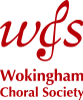 Concert Sponsorship FormPlease complete this form and email to Ralph Jaconello at:business@wokingham-choral-society.org.ukWokingham Choral Society is very grateful for your support. Thank you.Gift Aid (sponsorship by individuals only):Name/Name of Business/
Name of Organisation:Address:Postcode:Nature of Business/
Organisation:Contact name:Contact email:Contact telephone:Sponsorship:Sponsorship:I/We wish to sponsor Wokingham Choral Society’s Autumn / Spring / Summer concert (delete as appropriate) by donating:I/We wish to sponsor Wokingham Choral Society’s Autumn / Spring / Summer concert (delete as appropriate) by donating:£100		Another amount above £100 (please enter amount below)	Please make your direct payment to:Please make your direct payment to:Wokingham Choral Society - Sort Code: 20 11 74 – Account No. 20031666Wokingham Choral Society - Sort Code: 20 11 74 – Account No. 20031666Acknowledgement:Please indicate if you wish your name/the name of your business or organisation to appear in our concert programme, in acknowledgement of your support:	Yes  	No  If you have answered Yes to the above, please indicate if you wish to sponsor a particular musician or other aspect of our concert, such as instrument, score or venue hire. This will be recognised in our concert programme.For details of performing musicians and other costs of our concert, please contact Ralph Jaconello by email at business@wokingham-choral-society.org.ukSignature	…………………………………………….	Date	…………………………….	I want to Gift Aid my donation of £_____________Name of Charity: Wokingham Choral Society – Registered Charity No. 274853I am a UK taxpayer and understand that if I pay less Income Tax and/or Capital Gains Tax than the amount of Gift Aid claimed on all my donations in that tax year, it is my responsibility to pay any difference.Title:First name or initial(s):Surname:Full home address:Postcode:Signature	…………………………………………….	Date	…………………………….